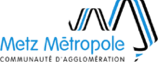 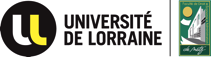 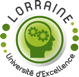 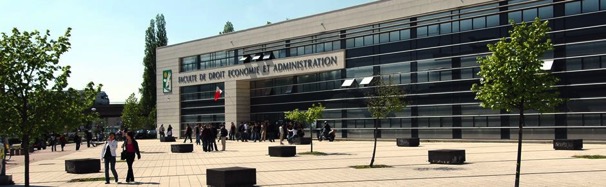 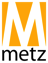 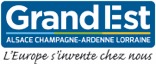 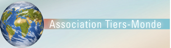 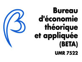 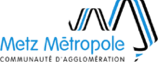 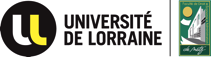 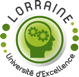 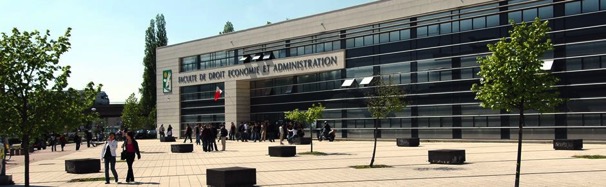 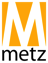 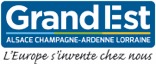 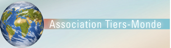 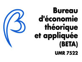 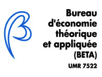 Newsletter 1 ATM 2019Lundi 4 mars 2019Chère future participante, cher futur participant,1. Nous vous confirmons que les XXXVes Journées ATM de Metz débuteront lundi 27 mai à 9h et s’achèveront mercredi 29 mai à midi.2. La date limite d’envoi de votre fiche d’inscription et de votre texte complet est fixée au 5 avril.Il sera transmis en fichier word par mail aux deux adresses suivantes :olivier.damette@univ-lorraine.fr et jean-brot@orange.fr3. Nous vous adressons en pièces jointes :- le bulletin d’inscription (+ mode de paiement) au colloque)- l’adhésion à l’Association Tiers-Monde. Le bulletin annexé ne concerne que celles et ceux qui souhaitent renouveler leur engagement ou nous rejoindre.4. Les hôtels et autres lieux d’hébergement étant très demandés à Metz au cours de cette période, nous vous conseillons de réserver dès que possible vos nuitées dans l’établissement de votre choix. Dans l’attente d’avoir le plaisir de vous accueillir à Metz, nous vous souhaitons un très agréable début d’année 2019. Olivier Damette, Hubert Gérardin et Jean BrotVous retrouverez l’ensemble de ces documents et toutes les informations concernant ATM 2018 sur les sites http://www.mondesendeveloppement.eu ou https://sites.google.com/view/atm2019metzsaulcy/accueil